教育相談のしおり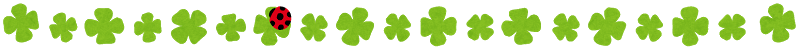 神奈川県立秦野支援学校サポート・スタディグループ支援連携係　秦　野　支　援　学　校　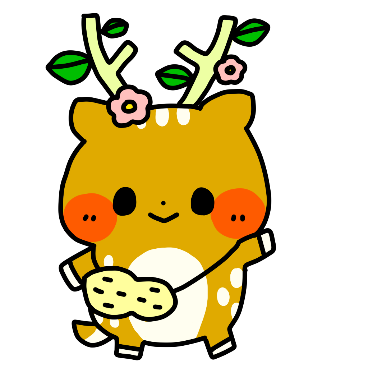 ◆秦野支援学校は、病弱教育部門、知的障害教育部門、肢体不自由教育部門の３つの教育部門をもつ特別支援学校です。落合校舎は国立病院機構神奈川病院に隣接しており、A・B・E・Gが落合校舎に設置されています。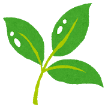 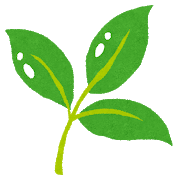 秦野支援学校の教育相談教育相談には次のような方法があります。【電話相談】 　　 電話でお話をうかがいます。教育相談担当が対応いたします。【来校相談】 　　 電話で予約をし、日時を決めて来校していただきます。教育相談担当が対応いたします。【巡回相談】      電話相談を受けて、教育相談担当が各園・小中高等学校に訪問して、お子さんの様子を見せていただいた後、先生方と一緒にお子さんの見立てや今後の支援方法について考えます。相談内容に応じて作業療法士（OT）と理学療法士（PT）も同行します。まずはお気軽にお電話ください。支援直通ダイヤル　　　　０４６３―８１－５９０１E-mail　　　　　       hadanoyougo03-sh@pen-kanagawa.ed.jp【巡回相談について】○相談内容を整理して、秦野支援学校にお電話ください。相談内容の情報をうかがいます。○対象とする人数は１回の相談につき１～３名、学年クラスがまたがる場合は、２クラスを目安にしてください。○候補日をいくつかあげていただき、日程調整をします。〇事前に校内での指導検討や管理職を含めた情報共有をお願いします。○書式は秦野支援学校ホームページ（地域の方へ→教育相談について→相談関係資料）にあります。メールで本校へお送りください。hadanoyougo03-sh@pen-kanagawa.ed.jp〇教育相談資料は、無記名でパスワードの設定をお願いします。メールで資料を添付される際には、ファイル名にも個人情報が入らないようご確認ください。〇こちらから訪問日と担当者（予定）・パスワードをお伝えします。　※対象児童生徒の様子を見させていただく日と、ケース会議を行う日を別日に設定していただくことがあります。※市立の園校のケースは巡回相談後に教育指導課まで「巡回相談報告書」の提出をお願いします。報告書の書式は全校共通フォルダー（サーバー）よりご確認ください。ご確認が難しい場合は、教育指導課までご相談ください。（全校共通フォルダー（サーバー）→教育指導課→特別支援関係様式→秦野支援学校関係）【当日の流れ】○授業や活動の様子、教室環境などを見させていただきます。配慮が必要な場合は事前にお知らせください。○ケース会議に向けて、秦野支援学校で準備をします。１．相談を申し込まれる先生の名前と役職２．対象児童生徒の情報　　名前（　　　　　　　　　　　　　　）性別（男・女）	年（通常級・支援級）　　診断名（　　　　　　　　　　　　　）　　療育手帳の有無　　　有（Ｂ２・Ｂ１・Ａ２・Ａ１）　　　　　無　　※出身　　　（　　　　　　　　　　　　　）保育園・幼稚園　　　（　　　　　　　　　　　　　）小学校・中学校　　※現在関わっている相談機関　（　　　　　　　　　　　　　　）　　※就学前に通っていた療育機関（　　　　　　　　　　　　　　）３．相談内容について４．巡回相談の希望日・・・調整のため候補日を三つ挙げてください。　①　　　　月　　　　日（　　　　）　②　　　　月　　　　日（　　　　）　③　　　　月　　　　日（　　　　）＊ホームページに載せてありますのでダウンロードしてお使いください。巡回相談職員派遣依頼文書サンプル令和○○年○○月○○日神奈川県立秦野支援学校長様○○市立○○○○学校長巡回相談職員派遣について（依頼）時下、ますますご清栄のこととお喜び申し上げます。○○○○○○を目的とした巡回相談をお願いいたします。つきましては、貴職下〇〇　〇〇教諭および〇〇　〇〇教諭を派遣してくださいますようお願いいたします。日　時　　　　　　　　　令和○○年○○月○○日（　）　○○時～○○時場　所　　　　　　　　　〇〇　学校　　　　　　　　　　　　　住所　　　　　　　　電話対象園児・児童生徒　　　○年○組（　名）、○年○組（　名）　日　程　　　　　　　　　打ち合わせ（場所）　　　　　　○○：○○～○校時（○年○組　教科名）　　○○：○○～○○：○○○校時（○年○組　教科名）　　○○：○○～○○：○○ケース会議（場所）　　　　　　○○：○○～○○：○○依頼内容　　　　　　　（１）該当幼児・児童生徒の授業参観および行動観察（２）学級への支援についてのケース会議ケース会参加者　　　　管理職、学年主任担任、教育相談コーディネーター学年教諭、養護教諭、ＳＣなどその他秦野支援学校巡回相談　教育相談資料[資料作成日]　　　　　　　（　　　　　　　　　　）学校　　担当（　　 　　　　　　）　  　令和　 　年　　 月　　 日対象　　年　　組　　  　　【無記名　：　電話でお聞きします】男 ・ 女 相談したいこと  相談したいこと  相談したいこと 現在の様子・取り組んだことなど家庭の様子など家族構成：家族構成：家庭の様子など・分かる範囲で・分かる範囲で